MOORPARK COLLEGEDistance Education CommitteeThe Distance Education Committee makes recommendations on college-wide planning and accreditation issues related to distance education activities.The specific tasks of this committee are:• Review and evaluate campus-wide student success and equity data related to distance education• Develop and promote best practices that contribute to the quality and growth of distance education at Moorpark College• Provide guidance on professional development activities related to distance education• Monitor and document compliance with accreditation standards and state and national regulationsGOALS 2019-2020#GOALSACCOMPLISHMENTSSD #1C1: Create curriculum that supports online student success.  Degrees, certificates, and proficiency awards able to be earned fully online--increase to 35 by 2023-2024.  Members will collect data from Divisions to determine how many degrees, certificates, and proficiency awards we currently offer and potential opportunities.  Ensure new DE course developments are presented at each Department and Division meeting including providing information from curriculum creation to successfully launching on the CVC-OEI Exchange.Work collaboratively with the Curriculum Committee regarding DE addendum to ensure it meets Moorpark needs. Data was gathered, further review is needed.  Certificates and Proficiency award data need to be added to the list. This goal was completed. This goal was completed.SD#2C1: Expand the availability of offerings to reflect the needs of all students.  Distance education FTES – increase offerings from 1,571 in 2017-2018 to 3,189 by 2023-2024. (1,618 increase.) Members will collect 2018-2019 data and make recommendations to improve FTES. Members will also develop ideas and research strategies to improve the FTES %.  These recommendations will be presented to each Division and feedback presented to the DE Committee on this process.   Create plan to achieve yearly FTES increase in DE outcomes.  Investigate how to include in Program Planning process.  Data was collected.  Ideas, improvement strategies, recommendations and a plan should continue to be developed next year..SD#3B1,2,3: Improve and expand educational support programs for all students.  Teaching and Learning Center, Course embedded tutors and Peer Mentoring. Students in a DE course should have the same access to Student Support Services as an on-ground course. To ensure equal access, the members will inventory Student Support offerings and recommend implementation strategies for new and existing DE courses.  Members will review CVC-OEI Student Services Hub and make recommendations of its usefulness at Moorpark College.   This goal was completed.This goal was completed.  SD#3G2:  Maintain standards of intellectual rigor and creativity.  Distance education success rates—reduce gap between on-ground, hybrid, and online classes to 2.0 percentage points by 2023-2024. Members will work with Institutional Research to understand the DE achievement gaps and make recommendations about reasonable annual success rate improvements.  They will research effective, “Best Practices” and present them to relevant stakeholders.  The CCC Chancellor’s Office data suggests aligning the online courses to the CVC-OEI rubric increases student success.  Establish a Peer Online Course Review (POCR) team to help assist faculty align their courses to the CVC-OEI rubric. Become a CVC-OEI POCR certified campus by May 20, 2020.  Encourage creativity in DE courses by continuing to examine instructional design tools provided by CVC-OEI or utilized within the district.  Vet the tools, investigate and recommend most effective tools for Moorpark courses.Developing the Moorpark DE Hub to promote collaboration between faculty such as Best Practices, “Share an Idea” demos, peer-to-peer online or hybrid pedagogy, accessibility tools, and discussions on new technology. Work with PD Committee to provide PD opportunities and training promoting the use of instructional design tools utilized in Canvas.  Data was collected.  Ideas, improvement strategies, recommendations and a plan should continue to be developed next year. This goal was completed.This goal should be completed.  (Date of assessment occurs after last DE Committee meeting.)This goal was completed. This goal was completed.This goal was completed.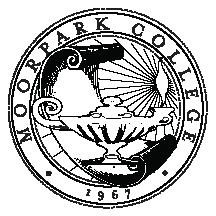 